Drodzy wychowankowie  dzisiaj odbędziemy podróż po krainie baśni i bajek. Baśnie i bajki cieszą się wielkim powodzeniem zarówno u dzieci jak i u dorosłych. Są dla wszystkich źródłem bogatych przeżyć i wrażeń. Zapraszam do oglądania.Simsala Grimm - Sześć Łabędzi Jaś i Małgosia Bajki dla dzieci po Polsku - bajka na dobranoc Kot w Butach | Bajki po Polsku | Bajka i opowiadania na Dobranoc | KreskówkaCzerwony Kapturek | Bajki po Polsku | Bajka i opowiadania na Dobranoc | Kreskówka KOPCIUSZEK (NOWE) | Bajki po Polsku | Bajka i opowiadania na Dobranoc | KreskówkaA teraz kilka zagadek.Baśniowe zagadki:   Jaka to dziewczynka                                                  Jest taki kotek w krainie bajekMa roboty wiele,                                                     co chodzi w butach i kurzy faję.                    A na pięknym balu                                                     Kapelusz z piórem nosi na głowie.Gubi pantofelek?                                                      Niejedną bajkę dzieciom opowie.Chłopczyk i dziewczynka zabłądzili nocą.                     Las, pagórek, rzeczka.Patrzą okienka wśród lasu migocą.                           Przez las idzie ścieżką-Domek z piernika!                                                    Wesoła dziewczynka.– Wejdźmy do środka!                                                Wilk skrył się za górkąAch, czy nic złego dzieci nie spotka?                           I oczami błyska.                                                                                 Ach strzeż się dziewczynko                                                                                  Groźnego wilczyska.Na koniec zachęcam Was do pokolorowania obrazków, które są rozwiązaniem zagadek.Proszę rodziców o wydrukowanie naszych bohaterów.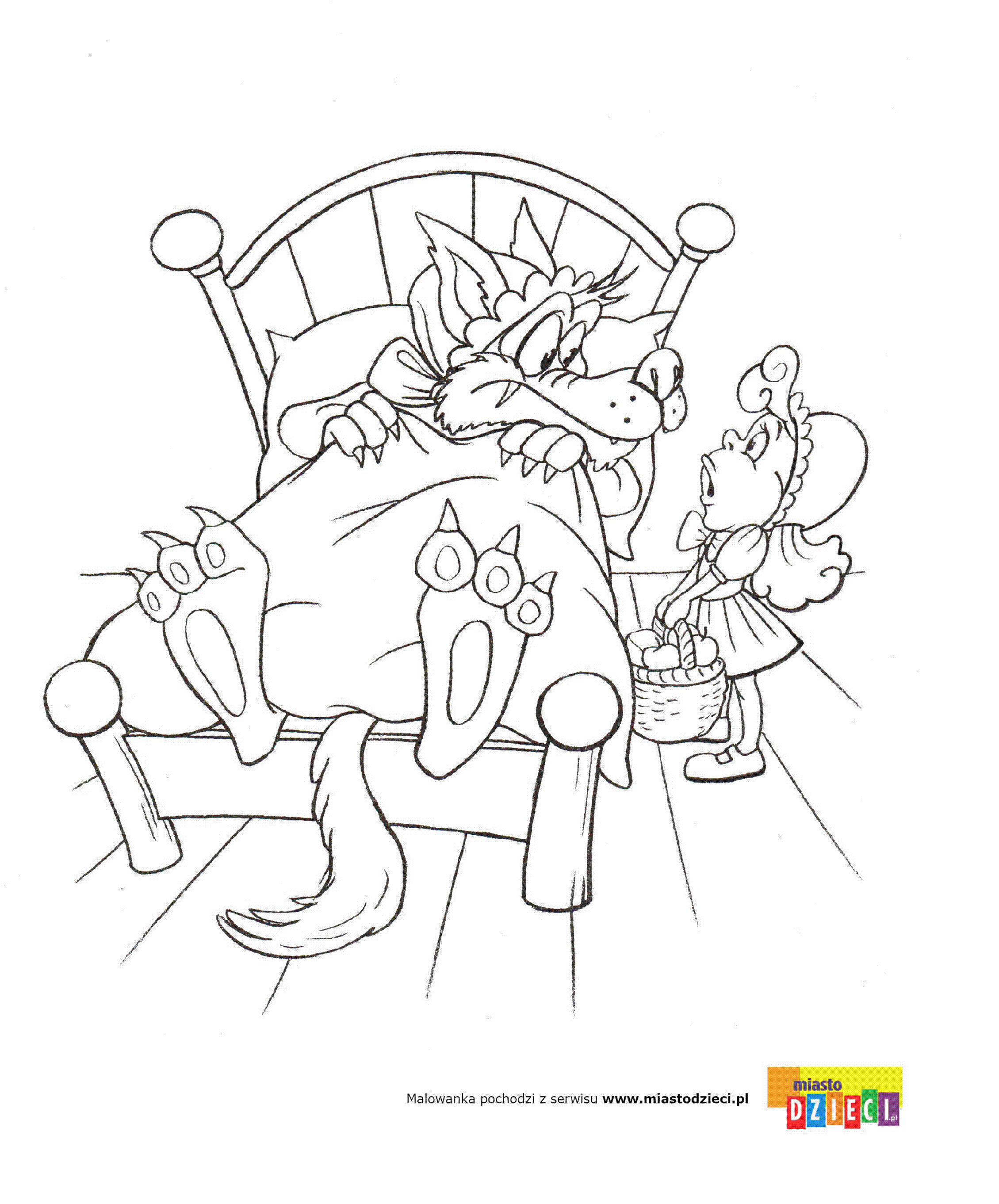 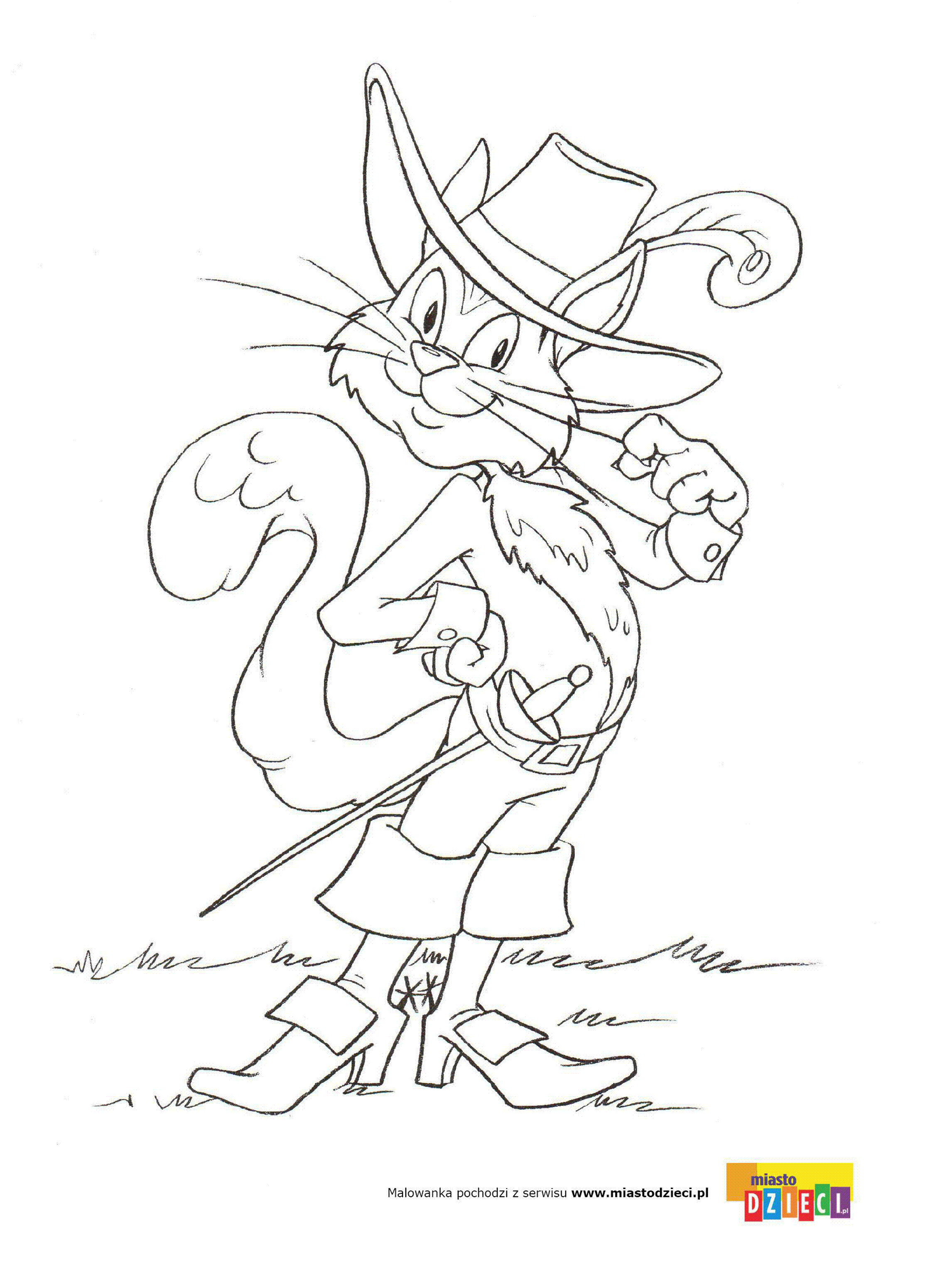 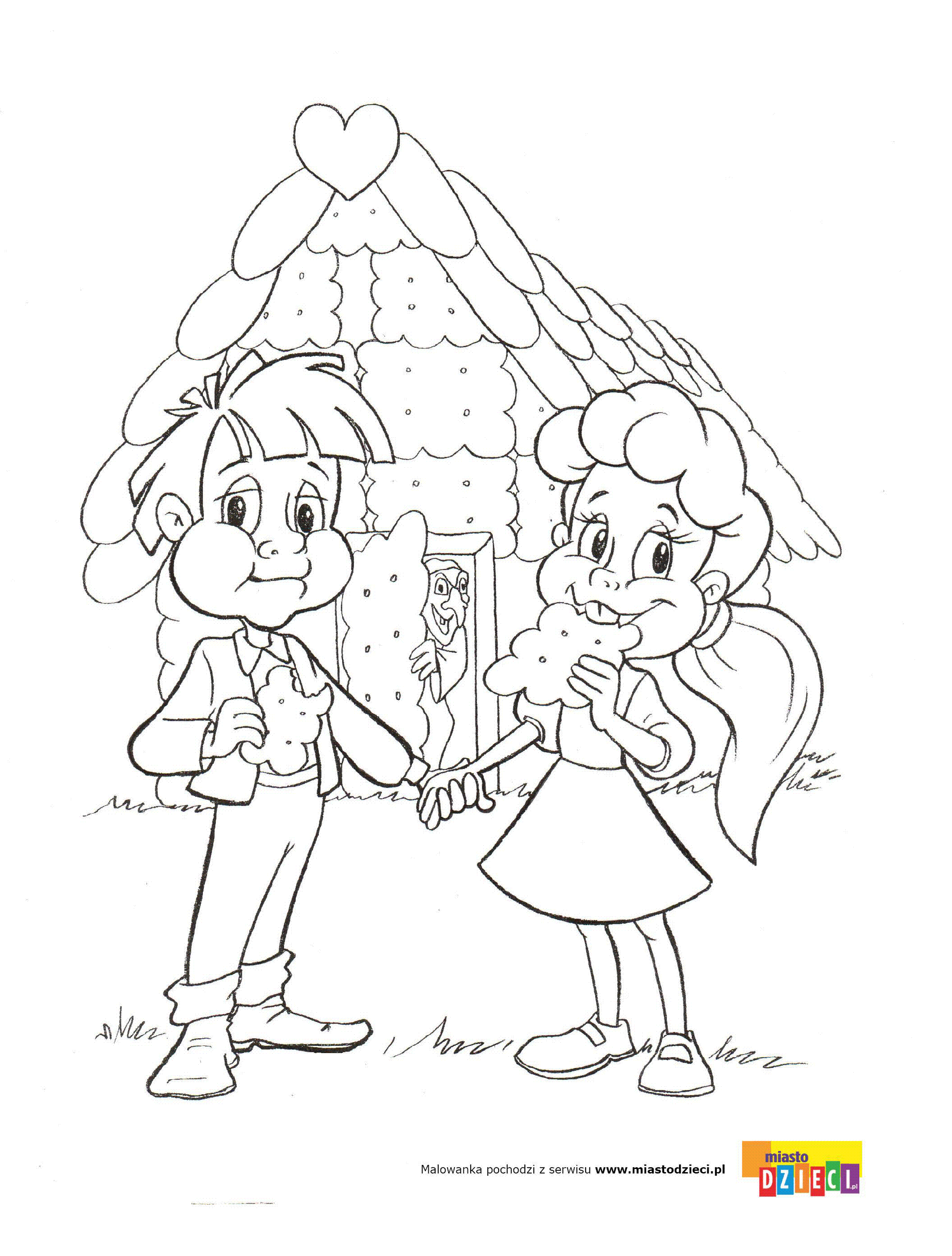 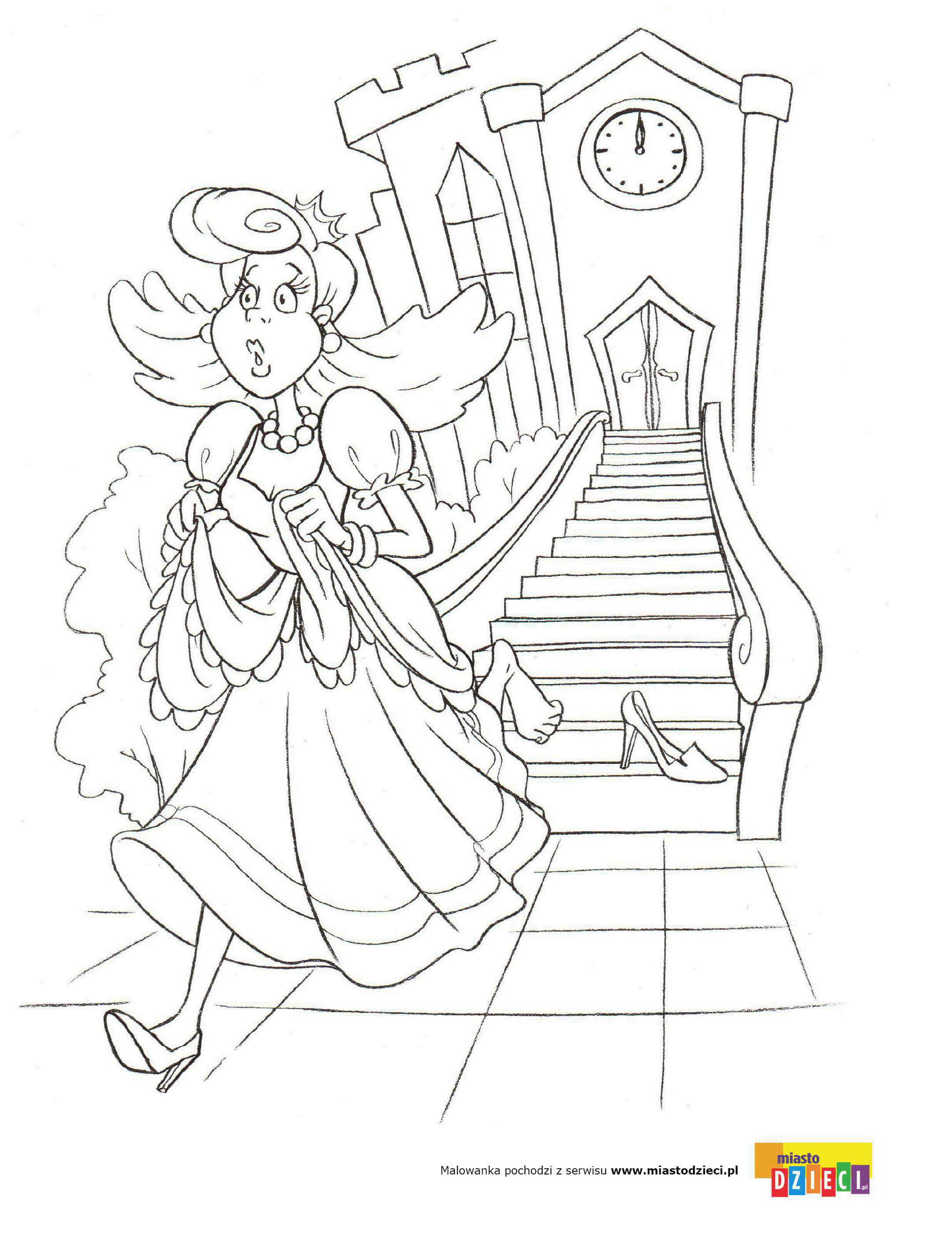 Życzę miłej zabawy. B. Kucharski